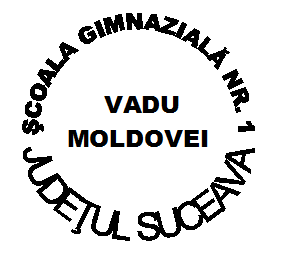 MINISTERUL EDUCAŢIEI ŞI CERCETĂRII ŞCOALA GIMNAZIALĂ NR. 1 VADU MOLDOVEICom. VADU MOLDOVEI, Jud. SUCEAVATel: 0230 536524 Fax: 0230 536524E-mail: scvadumold@yahoo.com           Nr. 1289 din 9 septembrie 2020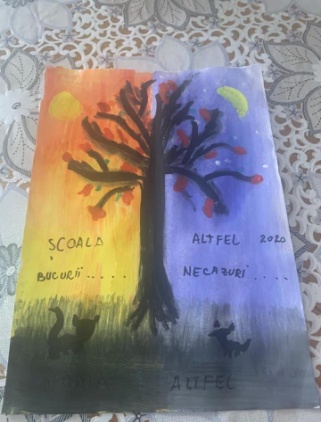 4- 8 mai 2020TITLUL PROIECTULUI: Școala Altfel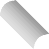 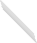 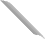 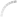 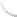 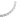 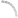  Școala de acasă                 Motto : TOTUL VA FI BINE!ACTIVITĂŢI  DERULATE: 20 activităţi extraşcolare şi extracurriculareTIPURILE DE ACTIVITĂŢI  DERULATE:RESURSELE IMPLICATE: 25 cadre didactice, 83 preșcolari, 279 elevi, părinţii elevilorPARTENERI IMPLICAŢI: părinții elevilor SPAŢIILE  DE DESFĂŞURARE A ACTIVITĂŢILOR:  acasăSCOPUL ȘI OBIECTIVELE:Implicarea tuturor copiilor, preșcolarilor / școlarilor din ciclul primar și a elevilor din ciclul gimnazial și a cadrelor didactice în activități care să răspundă intereselor și  preocupărilor diverse ale acestora, să pună în valoare talentele și capacitățile copiilor în diferite domenii și să stimuleze participarea lor la acțiuni variate, în contexte nonformale.Obiective:să dezvolte elevilor abilități de a proiecta și desfășura în familie activități variate;să promoveze imaginația și creativitatea  elevilor;să disemineze modelele de bună practică identificate în cadrul programului;să promoveze valorile culturale și tradiționale ale poporului român;să dezvolte atitudini pozitive, civice și responsabile;să dezvolte colaborarea cu beneficiarii indirecți ai educației (părinți).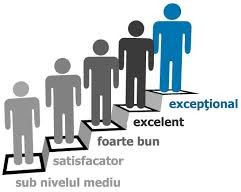 MODALITĂŢI DE EVALUARE A ACTIVITĂŢII:FotografiivideoclipuriREZULTATE ÎNREGISTRATE:Formarea deprinderilor de a lucra în familie;Descoperirea unor aptitudini noi;Înţelegerea şi puterea de a dezbate în jurul unui subiect, experiment;Relaţionarea armonioasă cu cei din jur;Îmbogăţirea orizonturilor culturale.ANALIZA SWOTPuncte tari:Implicarea  părinţilor;Majoritatea obiectivelor propuse s-au realizat;Colaborarea eficientă dintre cadre didactice, elevi şi instituţiile partenere;Abordarea creativă şi interactivă a activităţilor derulate;Observarea elevilor în alte contexte educaționale;Atmosferă relaxantă.Puncte slabe:Lipsa posibilității de desfășurare a Școlii Altfel la școalăOportunităţi:Dezvoltarea personalităţii complexe a copiilor prin implicarea lor în diferite tipuri de activităţi;Promovarea ideilor proprii ale copiilor, părinţilor şi punerea lor în practică;Ieşirea din tiparul curricular;Promovarea imaginii şcolii în comunitate;Amenințări:Lipsa dispozitivelor electroniceSINTEZĂ:	În cadrul săptămânii „Școala Altfel”,desfășurată în perioada 4-8 mai 2020,  o parte dintre elevi au participat la numeroase activităţi, de la jocuri până la vizionare de filme tematice.A. Preșcolarii au desfășurat activități diverse cuprinse în proiectul„Copilărie fără griji”(activități ecologice, activități culturale, jocuri muzicale),toate denumite sugestiv:  Jocurile copilăriei, Micii ecologiști  - Călătorie în lumea insectelorO altfel de lecție de știință, Micul bucătar, Descoperim ce înseamnă natura B. La clasele primare  și gimnaziu s-au desfăşurat următoarele activități:Ziua PământuluiMicii ecologiștiCe pot face două mâini dibaceMâncăm sănătos, creștem frumos!În lumea basmelorMinte sănătoasă în corp sănătos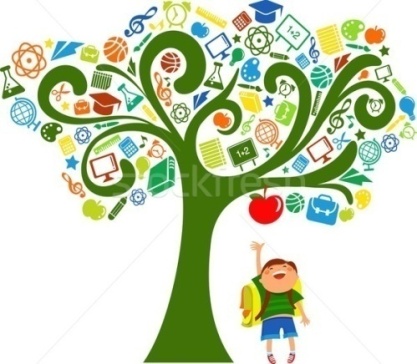 Transformări ale materieiAtelierul fantezieiHărnicie în naturăMiresme de maiCurcubeul din farfurieCum ne ajutăm părințiiMaster ChefZiua EuropeiTraficul de persoaneEXEMPLE DE BUNE PRACTICI: -13.RECOMANDĂRI, SUGESTII14.ANEXE15. CONCLUZII:                Diseminarea acestor activități s-a realizat pe site-ul școlii (www.scvadumoldovei), pe rețelele de socializare și adresa de Facebook a Școlii Gimnaziale Nr. 1 Vadu Moldovei.      Director,                                                              Coordonator de proiecte și programe educative,  Prof. Iacob Alina                                                          prof. înv. primar Dulgheriu Paula Veronica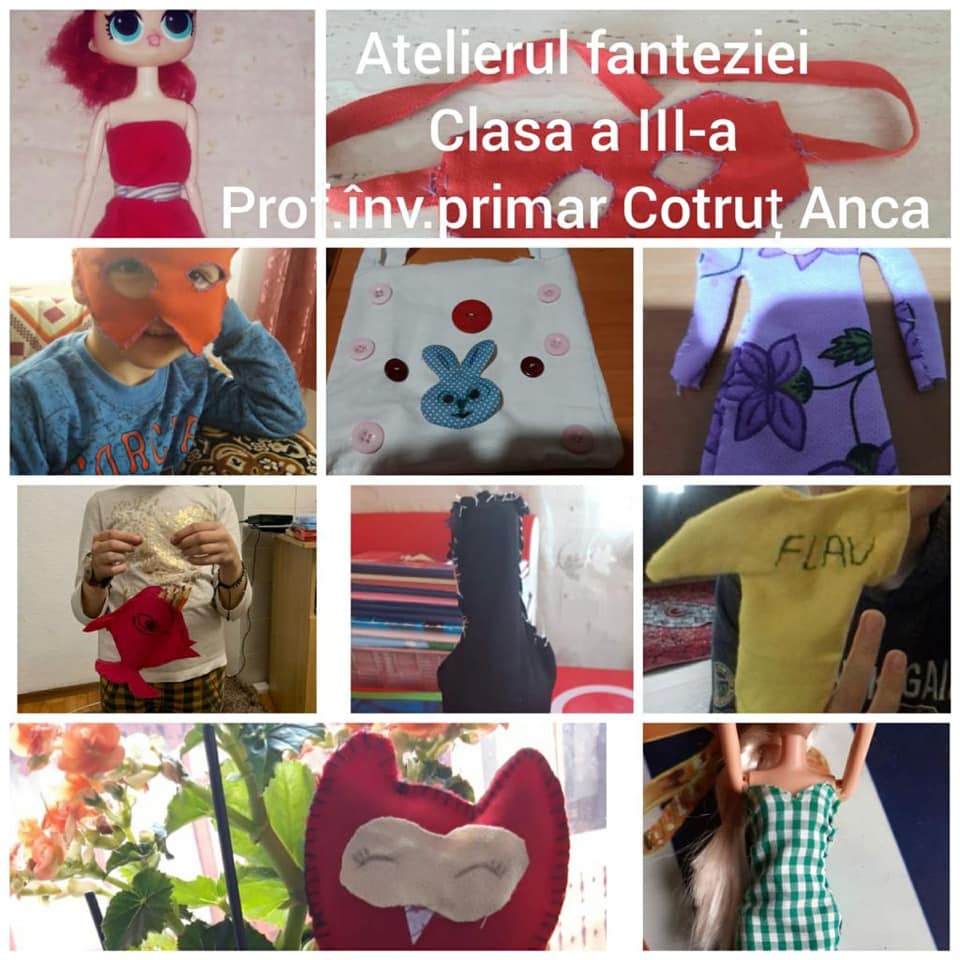 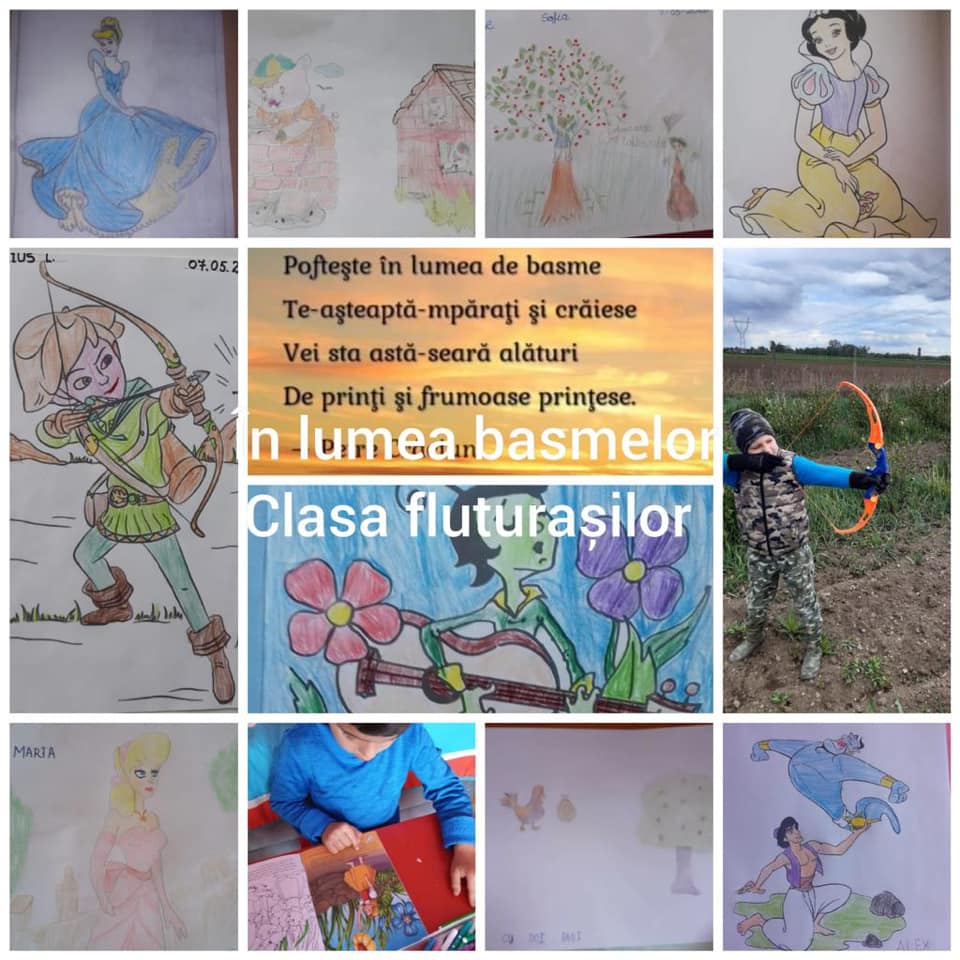 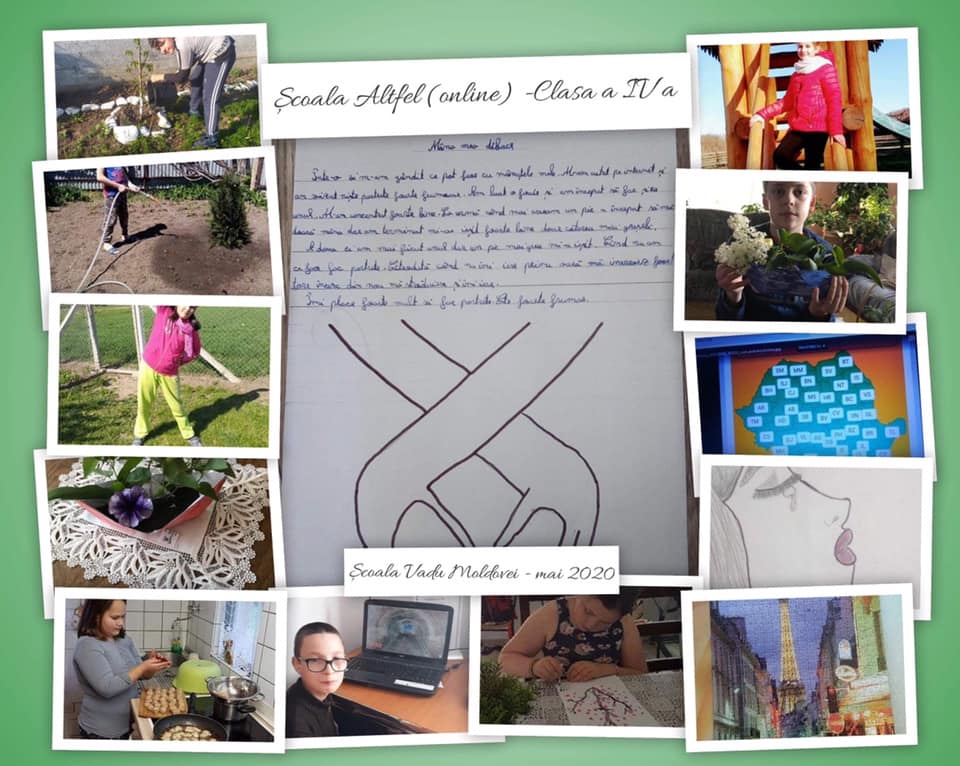 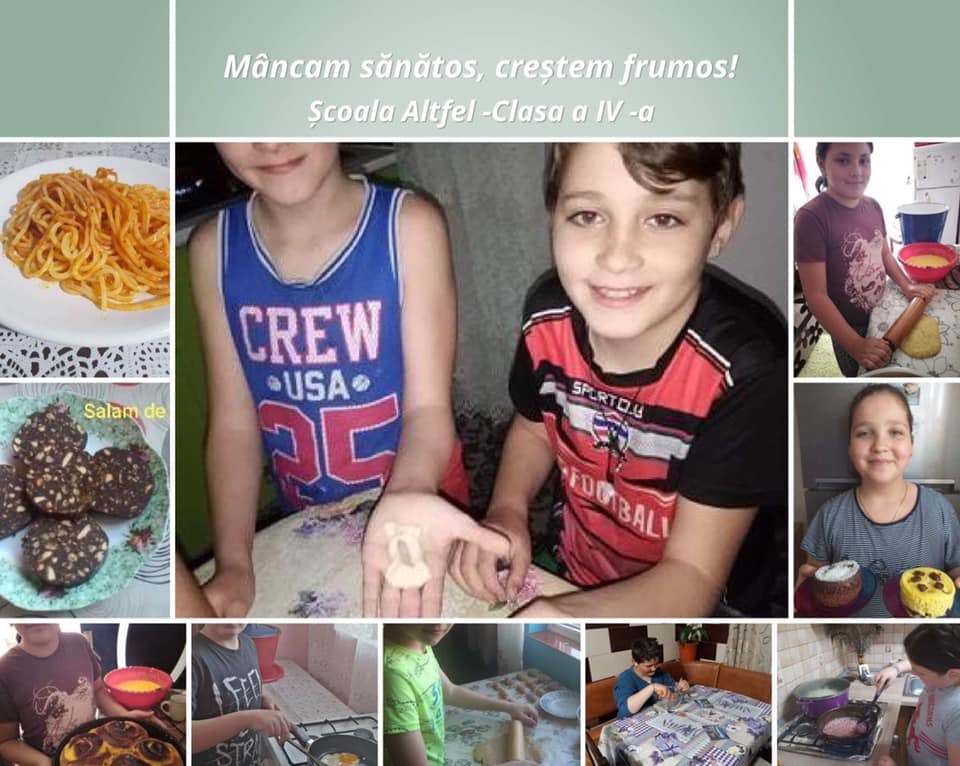 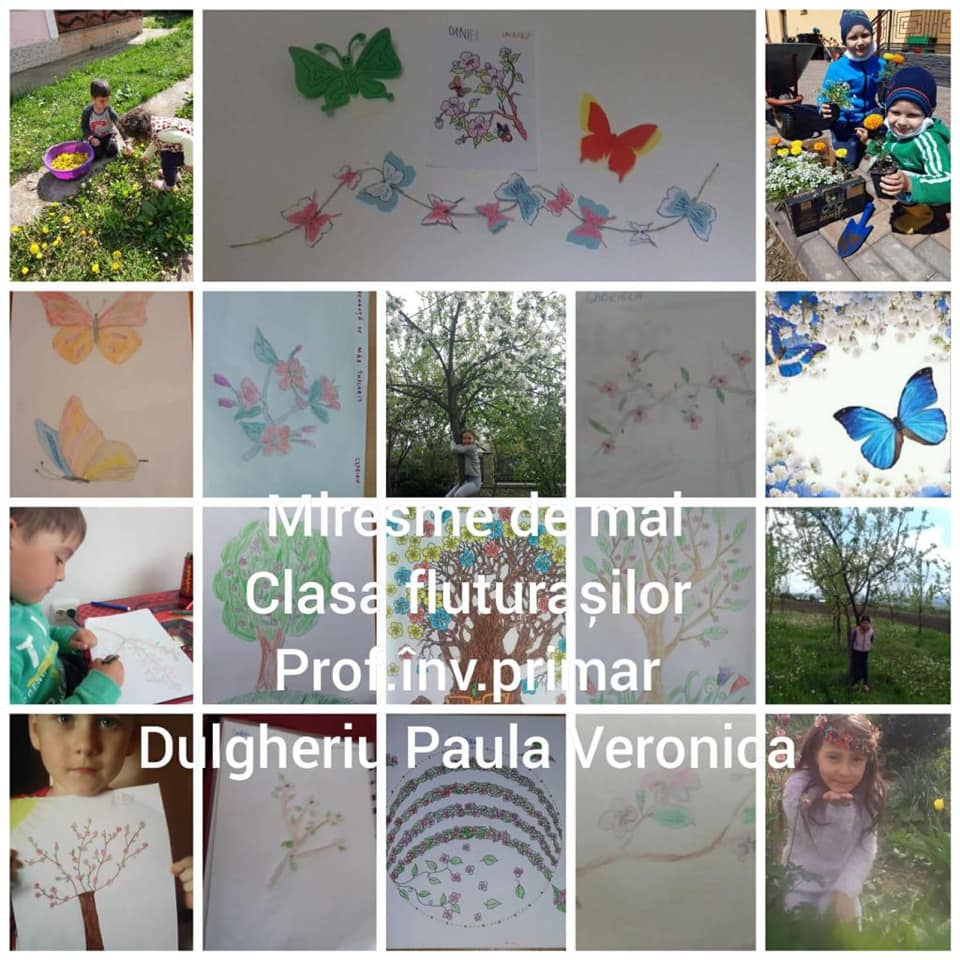 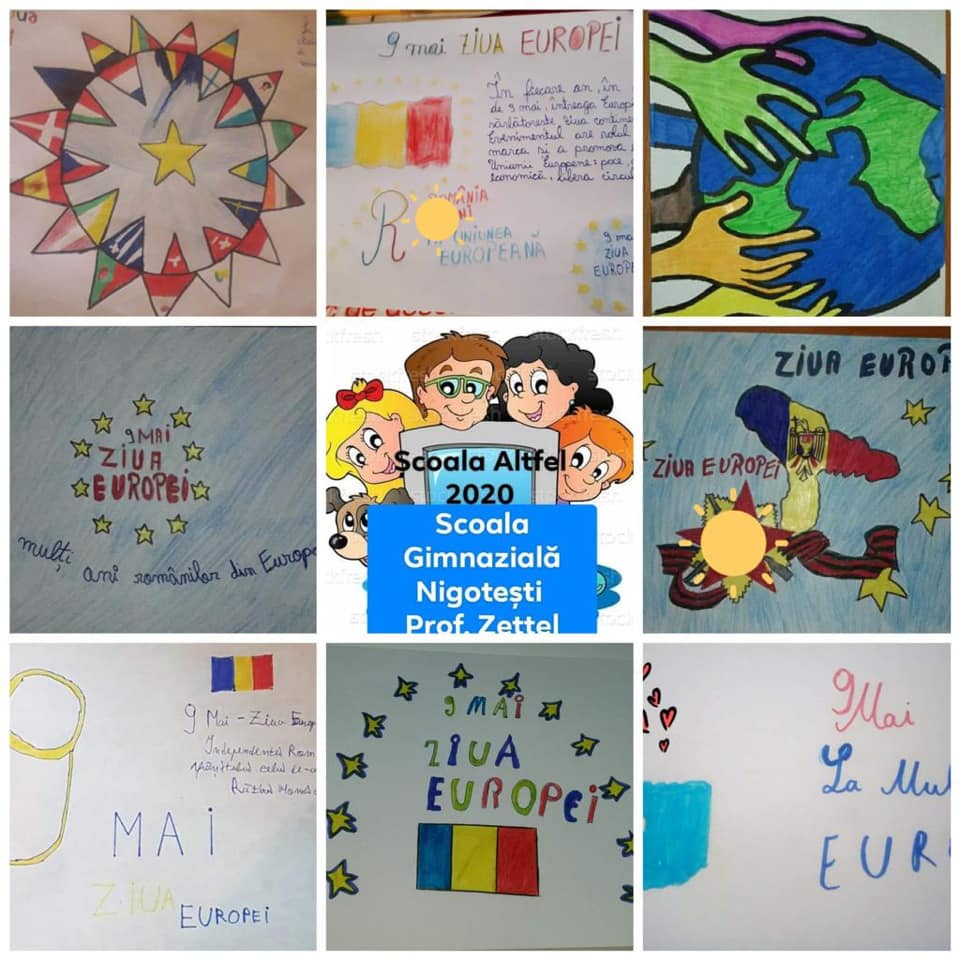 